Кабели, предназначенные для прокладки в грунт 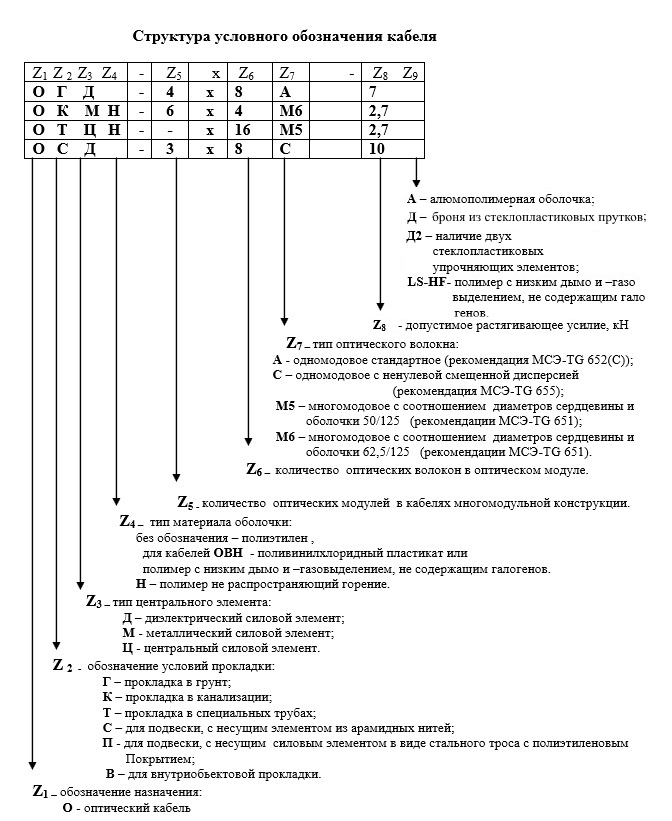 Кабели, предназначенные для прокладки в грунт Кабели, предназначенные для прокладки в грунт Кабели, предназначенные для прокладки в грунт ОГД-Z5х  Z6- Z7- 7,0ОГД-Z5 х  Z6- Z7- 20,0ОГД-Z5 х  Z6- Z7- 80,0ОГМ-Z5 х  Z6- Z7- 7,0ОГМ-Z5 х  Z6- Z7- 20,0ОГМ-Z5 х  Z6- Z7- 80,0ОГМ-Z5 х  Z6- Z7- 7,0ОГМ-Z5 х  Z6- Z7- 20,0ОГМ-Z5 х  Z6- Z7- 80,0ОГЦ- Z6- Z7- 7,0ОГЦ-  Z6- Z7- 20,0ОГДН-Z5 х  Z6- Z7- 7,0ОГДН-Z5 х  Z6- Z7- 20,0ОГДН-Z5 х  Z6- Z7- 7,0 LS-HFОГМН-Z5 х  Z6- Z7- 7,0ОГМН-Z5 х  Z6- Z7- 20,0ОГМН-Z5 х  Z6- Z7- 7,0 LS-HFОГМН-Z5 х  Z6- Z7- 7,0ОГМН-Z5 х  Z6- Z7- 20,0ОГМН-Z5 х  Z6- Z7- 7,0 LS-HFОГЦН-  Z6- Z7- 7,0ОГЦН-  Z6- Z7- 20,0ОГЦН-  Z6- Z7- 7,0 LS-HF                        Кабели, предназначенные для прокладки в канализацию                         Кабели, предназначенные для прокладки в канализацию                         Кабели, предназначенные для прокладки в канализацию                         Кабели, предназначенные для прокладки в канализацию ОКД-Z5х  Z6- Z7- 2,7ОКМ-Z5х  Z6- Z7- 2,7ОКМ-Z5х  Z6- Z7- 2,7ОКЦ- Z6- Z7- 2,7ОКДН-Z5х  Z6- Z7- 2,7ОКДН-Z5 х  Z6- Z7- 2,7 LS-HFОКМН-Z5 х Z6- Z7- 2,7ОКМН-Z5 х Z6- Z7- 2,7 LS-HF                     ОКМН-Z5 х Z6- Z7- 2,7ОКМН-Z5 х Z6- Z7- 2,7 LS-HF                     ОКЦН-  Z6- Z7- 2,7ОКЦН-  Z6- Z7- 2,7 LS-HF    Кабели, предназначенные для прокладки в защитных пластмассовых трубах     Кабели, предназначенные для прокладки в защитных пластмассовых трубах     Кабели, предназначенные для прокладки в защитных пластмассовых трубах     Кабели, предназначенные для прокладки в защитных пластмассовых трубах ОТД-Z5 х  Z6- Z7- 1,5ОТД-Z5 х  Z6- Z7- 2,7ОТМ-Z5х  Z6- Z7- 2,7ОТМ-Z5х  Z6- Z7- 2,7ОТЦ-  Z6- Z7- 1,5ОТЦ-  Z6- Z7- 2,7ОТДН-Z5 х  Z6- Z7- 1,5ОТДН-Z5 х  Z6- Z7- 2,7ОТДН-Z5 х  Z6- Z7- 2,7 LS-HFОТМН-Z5х  Z6- Z7- 2,7ОТМН-Z5 х Z6- Z7- 2,7 LS-HFОТМН-Z5х  Z6- Z7- 2,7ОТМН-Z5 х Z6- Z7- 2,7 LS-HFОТЦН- Z6- Z7- 1,5ОТЦН- Z6- Z7- 2,7ОТЦН- Z6- Z7- 2,7 LS-HF Кабели самонесущие  Кабели самонесущие  Кабели самонесущие  Кабели самонесущие                                                          ОСД- Z5х  Z6- Z7- 3,0…45,0                                                         ОСД- Z5х  Z6- Z7- 3,0…45,0                                                         ОСД- Z5х  Z6- Z7- 3,0…45,0                                                         ОСД- Z5х  Z6- Z7- 3,0…45,0 Кабели  подвесные  Кабели  подвесные  Кабели  подвесные  Кабели  подвесные             ОПД-Z5х  Z6- Z7- 4,0…12,0            ОПД-Z5х  Z6- Z7- 4,0…12,0                      ОПД-  Z6- Z7- 4,0…12,0                      ОПД-  Z6- Z7- 4,0…12,0 Кабели внутриобъектовые  Кабели внутриобъектовые  Кабели внутриобъектовые  Кабели внутриобъектовые  1.  О - оптический кабель2 . В -  внутриобъектовая прокладка;П -  внутриобъектовая прокладка и подвеска на опорах3.  Н - материал, не распространяющий горение  4.   П - прямоугольного сечения;С - симплекс;Д - дуплекс;Р - распределительный;В - для вертикальной прокладки5.   Исполнение кабелей в части показателей пожарной безопасности :нг(А)LS-HF – не распространяющий горение при групповой прокладке, с пониженным дымо- и газовыделением и не выделяющий коррозионно-активных продуктов дымо- и газовыделения при горении и тлении.LS-HF – не распространяющий горение, с   пониженным дымо- и газовыделением и не выделяющий коррозионно-активных продуктов дымо- и газовыделения при горении и тлении.6.  Знак «дефис»7.  Количество оптических модулей в многомодульных конструкциях кабеля;Число  ОВ в оптическом модуле или кабеле.8.   Тип ОВ:А - одномодовое ОВ с дополнительным окном прозрачности по    рекомендации ITU-T G.652D;А1 - одномодовое ОВ с уменьшенными потерями на изгибах с малыми  радиусами по  рекомендации ITU-T G.657А1;А2/В2 - одномодовое ОВ с уменьшенными потерями на изгибах с малыми   радиусами по рекомендации ITU-T G.657А2/G.652В2;В3 -  одномодовое ОВ с уменьшенными потерями на изгибах с малыми радиусами по рекомендации ITU-T G. 657В3;С - одномодовое ОВ со смещенной  нулевой дисперсией по рекомендации   МСЭ-T G.655;М5 – многомодовое ОВ 50/125 с коэффициентом широкополосности не менее 400 МГц км на длине волны 850/1300 по рекомендации ITU-T G.651М6 – многомодовое ОВ с соотношением диаметров сердцевины и оболочки 62,5/125;(0,9) –кабель с волокном в буферном покрытии 900 мкм9.  Знак «дефис»10.  Допустимое растягивающее усилие кабеля в кН11.   Конструктивное исполнение кабеля:А2 – два армированных прутка;Д2 – два стеклопластиковых прутка;М – стальная проволока /стальной трос в качестве несущего элемента в   кабелях марок  ОПНП, ОПНП LS-HF;М2 – две стальные проволоки.  1.  О - оптический кабель2 . В -  внутриобъектовая прокладка;П -  внутриобъектовая прокладка и подвеска на опорах3.  Н - материал, не распространяющий горение  4.   П - прямоугольного сечения;С - симплекс;Д - дуплекс;Р - распределительный;В - для вертикальной прокладки5.   Исполнение кабелей в части показателей пожарной безопасности :нг(А)LS-HF – не распространяющий горение при групповой прокладке, с пониженным дымо- и газовыделением и не выделяющий коррозионно-активных продуктов дымо- и газовыделения при горении и тлении.LS-HF – не распространяющий горение, с   пониженным дымо- и газовыделением и не выделяющий коррозионно-активных продуктов дымо- и газовыделения при горении и тлении.6.  Знак «дефис»7.  Количество оптических модулей в многомодульных конструкциях кабеля;Число  ОВ в оптическом модуле или кабеле.8.   Тип ОВ:А - одномодовое ОВ с дополнительным окном прозрачности по    рекомендации ITU-T G.652D;А1 - одномодовое ОВ с уменьшенными потерями на изгибах с малыми  радиусами по  рекомендации ITU-T G.657А1;А2/В2 - одномодовое ОВ с уменьшенными потерями на изгибах с малыми   радиусами по рекомендации ITU-T G.657А2/G.652В2;В3 -  одномодовое ОВ с уменьшенными потерями на изгибах с малыми радиусами по рекомендации ITU-T G. 657В3;С - одномодовое ОВ со смещенной  нулевой дисперсией по рекомендации   МСЭ-T G.655;М5 – многомодовое ОВ 50/125 с коэффициентом широкополосности не менее 400 МГц км на длине волны 850/1300 по рекомендации ITU-T G.651М6 – многомодовое ОВ с соотношением диаметров сердцевины и оболочки 62,5/125;(0,9) –кабель с волокном в буферном покрытии 900 мкм9.  Знак «дефис»10.  Допустимое растягивающее усилие кабеля в кН11.   Конструктивное исполнение кабеля:А2 – два армированных прутка;Д2 – два стеклопластиковых прутка;М – стальная проволока /стальной трос в качестве несущего элемента в   кабелях марок  ОПНП, ОПНП LS-HF;М2 – две стальные проволоки.  1.  О - оптический кабель2 . В -  внутриобъектовая прокладка;П -  внутриобъектовая прокладка и подвеска на опорах3.  Н - материал, не распространяющий горение  4.   П - прямоугольного сечения;С - симплекс;Д - дуплекс;Р - распределительный;В - для вертикальной прокладки5.   Исполнение кабелей в части показателей пожарной безопасности :нг(А)LS-HF – не распространяющий горение при групповой прокладке, с пониженным дымо- и газовыделением и не выделяющий коррозионно-активных продуктов дымо- и газовыделения при горении и тлении.LS-HF – не распространяющий горение, с   пониженным дымо- и газовыделением и не выделяющий коррозионно-активных продуктов дымо- и газовыделения при горении и тлении.6.  Знак «дефис»7.  Количество оптических модулей в многомодульных конструкциях кабеля;Число  ОВ в оптическом модуле или кабеле.8.   Тип ОВ:А - одномодовое ОВ с дополнительным окном прозрачности по    рекомендации ITU-T G.652D;А1 - одномодовое ОВ с уменьшенными потерями на изгибах с малыми  радиусами по  рекомендации ITU-T G.657А1;А2/В2 - одномодовое ОВ с уменьшенными потерями на изгибах с малыми   радиусами по рекомендации ITU-T G.657А2/G.652В2;В3 -  одномодовое ОВ с уменьшенными потерями на изгибах с малыми радиусами по рекомендации ITU-T G. 657В3;С - одномодовое ОВ со смещенной  нулевой дисперсией по рекомендации   МСЭ-T G.655;М5 – многомодовое ОВ 50/125 с коэффициентом широкополосности не менее 400 МГц км на длине волны 850/1300 по рекомендации ITU-T G.651М6 – многомодовое ОВ с соотношением диаметров сердцевины и оболочки 62,5/125;(0,9) –кабель с волокном в буферном покрытии 900 мкм9.  Знак «дефис»10.  Допустимое растягивающее усилие кабеля в кН11.   Конструктивное исполнение кабеля:А2 – два армированных прутка;Д2 – два стеклопластиковых прутка;М – стальная проволока /стальной трос в качестве несущего элемента в   кабелях марок  ОПНП, ОПНП LS-HF;М2 – две стальные проволоки.  1.  О - оптический кабель2 . В -  внутриобъектовая прокладка;П -  внутриобъектовая прокладка и подвеска на опорах3.  Н - материал, не распространяющий горение  4.   П - прямоугольного сечения;С - симплекс;Д - дуплекс;Р - распределительный;В - для вертикальной прокладки5.   Исполнение кабелей в части показателей пожарной безопасности :нг(А)LS-HF – не распространяющий горение при групповой прокладке, с пониженным дымо- и газовыделением и не выделяющий коррозионно-активных продуктов дымо- и газовыделения при горении и тлении.LS-HF – не распространяющий горение, с   пониженным дымо- и газовыделением и не выделяющий коррозионно-активных продуктов дымо- и газовыделения при горении и тлении.6.  Знак «дефис»7.  Количество оптических модулей в многомодульных конструкциях кабеля;Число  ОВ в оптическом модуле или кабеле.8.   Тип ОВ:А - одномодовое ОВ с дополнительным окном прозрачности по    рекомендации ITU-T G.652D;А1 - одномодовое ОВ с уменьшенными потерями на изгибах с малыми  радиусами по  рекомендации ITU-T G.657А1;А2/В2 - одномодовое ОВ с уменьшенными потерями на изгибах с малыми   радиусами по рекомендации ITU-T G.657А2/G.652В2;В3 -  одномодовое ОВ с уменьшенными потерями на изгибах с малыми радиусами по рекомендации ITU-T G. 657В3;С - одномодовое ОВ со смещенной  нулевой дисперсией по рекомендации   МСЭ-T G.655;М5 – многомодовое ОВ 50/125 с коэффициентом широкополосности не менее 400 МГц км на длине волны 850/1300 по рекомендации ITU-T G.651М6 – многомодовое ОВ с соотношением диаметров сердцевины и оболочки 62,5/125;(0,9) –кабель с волокном в буферном покрытии 900 мкм9.  Знак «дефис»10.  Допустимое растягивающее усилие кабеля в кН11.   Конструктивное исполнение кабеля:А2 – два армированных прутка;Д2 – два стеклопластиковых прутка;М – стальная проволока /стальной трос в качестве несущего элемента в   кабелях марок  ОПНП, ОПНП LS-HF;М2 – две стальные проволоки. 